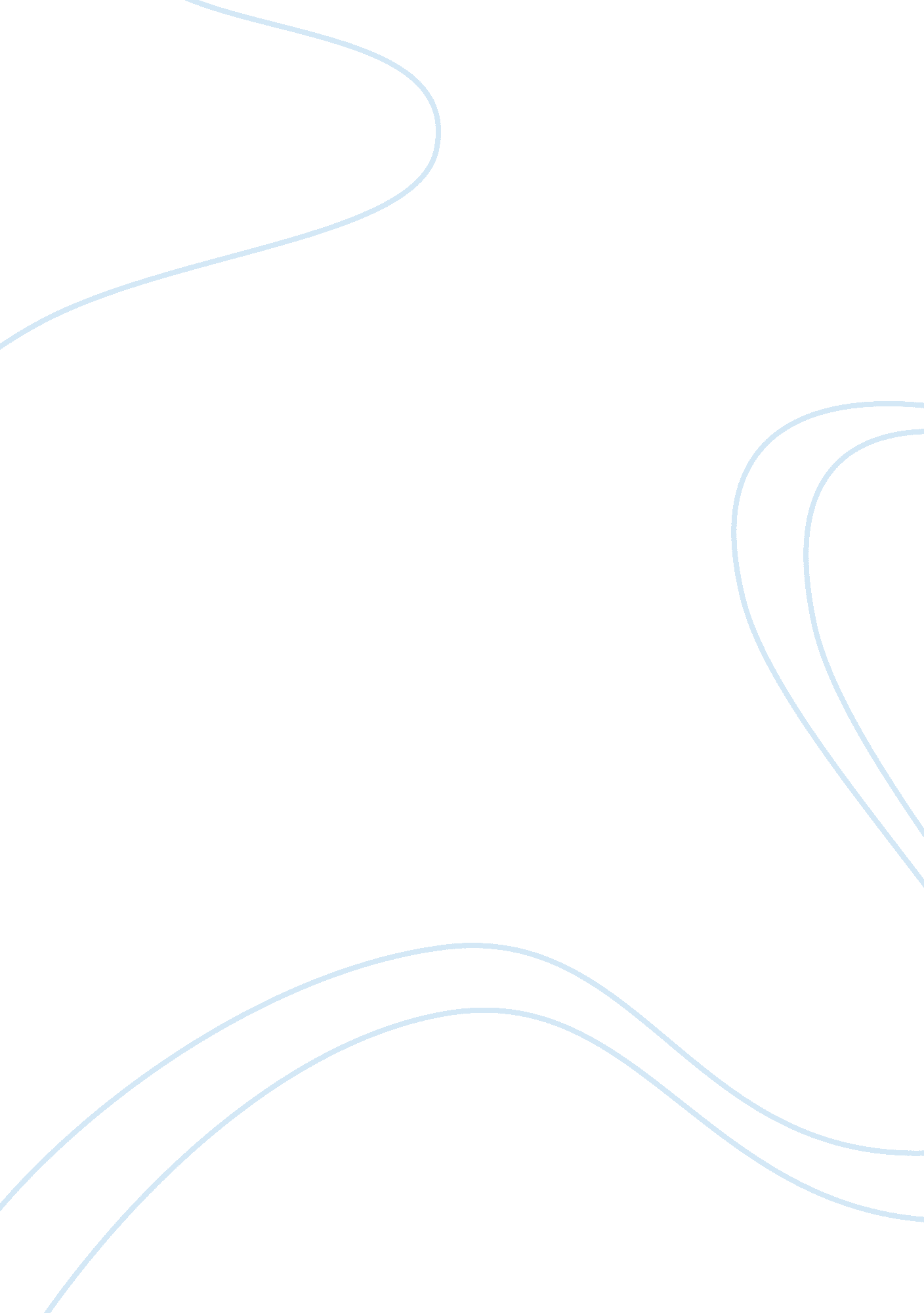 The phenomenon of late marriage in chinaFamily, Marriage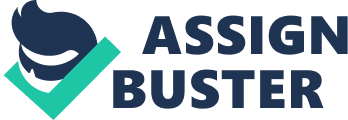 The Phenomenon of Late Marriage in China It is a generally noted phenomenon that Chinese tend to get married later than they used to especially in big cities. Across the country, we observe virtually everywhere that the rate of marriage becoming lower year after year. Chinese used to marry before twenty- five years old. But now, some youngsters go study further; some devoted in theircareer; some who have dated one after other still refuse to step into the palace of marriage. Carefulobservationand elaborate thinking convinced me that the issue happens because of the objective and subject. According to a survey conducted by Chinese Academy of SocialScience, the number of marriage continues to decline especially in big city. (The Chinese get married late increasingly)But why does this happen? And how will it affect the future? While thinking deeply, I came up with some ideas about this issue. Objectively thinking, the overload burden takes too much pressure to the youngsters. Pressure like educations, works, transportations, houses, love comes form every where occupy youngsters’ whole lives. Firstly, the price of houses is too high for youngster to support. House slaves, also called Ant people, stands for people who usually work in big city have lots of housing debt to support. You definitely need to have a shelter before getting married. Secondly, transportation occupies too much time. Neither do they have time to date someone, nor do they get married. Thirdly, low employment rate nowadays, youths trend to study further than before in order to avoid the pressure. All of above will probably make youths get married late. Thinking logically at first, many people get married later just because they are not ready to get married. It can be divided into two aspects. One is material basis, the other is mental. Speaking of material basis, youths between twenty and thirty don’t have economy standard. And people still in school are fed by their parents. Apparently their mental isn’t mature enough. In fact, getting married is the start of a new life. Setting up your ownfamilymeans a lot ofresponsibility. As an old saying goes,” It’s easy to get the spark of love, but it’s difficult to keep it”. For instance, after getting married, wives need to get up early to prepare the breakfast for husbands; husbands have to work harder than before in order to support the family; couples suppose to remember the date of each other’s birthday; and they’d better to have a good relationship with lover’s relatives. No wander of saying goes,” Marriage is the tomb of love”. Secondly, owing to the pressure coming from all over the work, study, house debt and transportation, love may fade away. All these scared the youth who are in the right age of marriage. For example, pressure like transportation occupies too much time. Neither do they have time to date someone, nor do they get married. And the issue of house slaves coming to an essential topic these days has deeply been debated. House slaves, also called Ant people, stands for people who usually work in big city have lots of housing debt to support. In China, a shelter is definitely a necessity before getting married. But the price of the house is too high to be paid by poor youths. What’s more, youths who graduated from school just started work need to pay most of the time on their work. With the low employment rate nowadays, youths trend to study further than before in order to avoid the pressure. All of above will probably make youths get married late. Moreover, thoughts of Chinese are changing today! In the ancient time, Chinese got married mainly because they want to have babies to carry on the family lines. But nowadays, Chinese get married because they finally find their soul mates. Form person perspective, ‘ One Child Policy ‘ makes Chinese grown up in the 80’s be used to being alone. They grew up in the age of Internet. Variety kinds of entertainments scarify them and they spent less time with friends. So, many of them may probably have troubles in communicating with others. Finally, taking some individual cases into account, some environmentalists believe that the fewer newborns we have, the less polluted the planet will be. Because people have carbon emissions during their whole life and too much carbon emissions will intensified greenhouse effect and enlarge the hole in the ozone layer. This case may not hold an important role as the upper points. It still be mentioned considering ofacademiccautious. After considering of all these causes, let’s focus the attention on its effects. Thinking of the present only, single people will have more time hanging out late at night. And this will probably raise the rate of crime. While thinking further, some people believe that getting married later can slow down the population growth rate of China. As the large population provides heavy burden for China, it benefits to the whole country because. While others advocate that this point of view is short-sighted. Assuming birth rate continues decreased in decades. Time flies fast and youths won’t be young anymore. Fewer youths working than before will slow down the speed of economic developing. An awareness of this issue, Chinese government has already put out series policy to change the status. Considering of the high price of house, government has taken some specific measures to restrain the high speed increase of price. They also built up some apartments in low price and provided for the poor. New policies are beginning to effect. But there still have lots of things to do. While observing all over the world, many countries especially the developed countries are disturbed by the low rate of birth. So this issue becomes a global issue that should be aware by all the people. Chinese Academy of Social Science. The Chinese get married late increasingly. 2008. 17 Jan. < http://jnrb1. e23. cn/html/dsnb/20080117/dsnb43308. html> 